I or my carer, give my consent and permit Age UK Croydon to record personal information about myself in accordance with Age UK Croydon’s Safeguarding Adults and Confidentiality Policies (I understand I can withdraw at any time without giving reasons and that I will not be penalised for withdrawing nor will I be questioned on why I have withdrawn).For carer; I understand that staff running the Memory Tree Café are NOT carers and CANNOT undertake caring duties or be held responsible for anybody’s personal care, safety or whereabouts.For carer; I understand if the person I care for/am responsible for (named above) is not independent enough, they should be accompanied by myself or someone else who can be responsible for them.Name of Client (print clearly): ……………………………………………………………………………………………………………………………Signature: ……………………………………………………………………………………………….………. Date: ………………………………………Name of Carer (print clearly): ……………………………………………………………………………………………………………………………Signature: ………………………………………………………………………………………………………. Date: ………………………………………Pre-activity readiness health questionnaire – Memory Tree CafeFor most people, physical activity does not pose a hazard, however, you are advised to consult your doctor before undertaking any physical activities.Are you accustomed to physical exercise?   Yes          NoHas your doctor ever said you have a heart condition?      Yes         NoDo you feel pain in your chest or legs when you do physical activity? Yes         No Do you ever lose balance because of dizziness or ever lose consciousness?  Yes     NoDo you have uncontrolled high/low blood pressure?     Yes         NoDo you have a bone or joint problem such as arthritis that could be made worse by a change in your physical activity?               Yes 	NoIs there a physical reason not mentioned here, or has a doctor ever advised that you should not follow an activity programme?                Yes           NoGP Details:____________________________________________________________Medical Practice:_______________________________________________________Emergency Contact Details:__________________________Tel:__________________DeclarationI understand that if I have answered ‘Yes’ to one or more of the above medical questions, or have any unstable condition not controlled with medication, I should seek medical advice before attending an activity programme. I do not wish to do so at present. I agree to inform AUKC if there is a change in my medical condition. I understand that this information will be shared with other activity leaders, but will be kept confidential from third parties, and I take part in the activity at my own risk. I am fully aware of the risks involved; I understand I am responsible for my own safety.Signature…………………………………………………………………Date………………...Or Carers Signature (on behalf of client)……………………………………… Date……………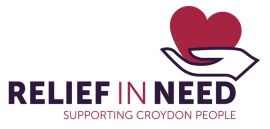 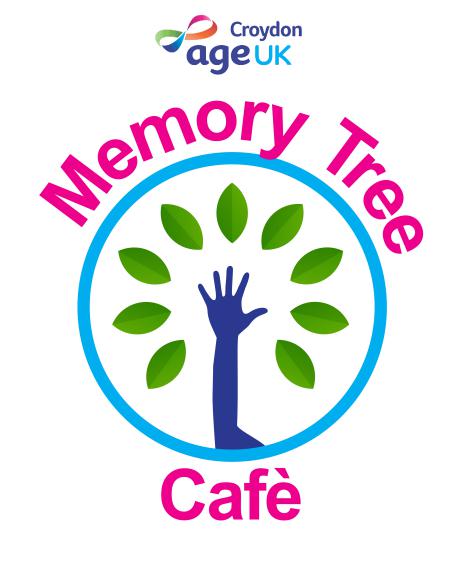 Date Received:Date Received:Consent Provided:Date of 1st Visit:Consent Provided:Date of 1st Visit:dementia Memory Tree café referRal formdementia Memory Tree café referRal formdementia Memory Tree café referRal formdementia Memory Tree café referRal formdementia Memory Tree café referRal formdementia Memory Tree café referRal formdementia Memory Tree café referRal formdementia Memory Tree café referRal formdementia Memory Tree café referRal formdementia Memory Tree café referRal formdementia Memory Tree café referRal formdementia Memory Tree café referRal formdementia Memory Tree café referRal formAll questions contained in this questionnaire are strictly confidential   * ESSENTIAL INFORMATIONPlease send completed referrals to: memorytreecafe@ageukcroydon.org.ukAll questions contained in this questionnaire are strictly confidential   * ESSENTIAL INFORMATIONPlease send completed referrals to: memorytreecafe@ageukcroydon.org.ukAll questions contained in this questionnaire are strictly confidential   * ESSENTIAL INFORMATIONPlease send completed referrals to: memorytreecafe@ageukcroydon.org.ukAll questions contained in this questionnaire are strictly confidential   * ESSENTIAL INFORMATIONPlease send completed referrals to: memorytreecafe@ageukcroydon.org.ukAll questions contained in this questionnaire are strictly confidential   * ESSENTIAL INFORMATIONPlease send completed referrals to: memorytreecafe@ageukcroydon.org.ukAll questions contained in this questionnaire are strictly confidential   * ESSENTIAL INFORMATIONPlease send completed referrals to: memorytreecafe@ageukcroydon.org.ukAll questions contained in this questionnaire are strictly confidential   * ESSENTIAL INFORMATIONPlease send completed referrals to: memorytreecafe@ageukcroydon.org.ukAll questions contained in this questionnaire are strictly confidential   * ESSENTIAL INFORMATIONPlease send completed referrals to: memorytreecafe@ageukcroydon.org.ukAll questions contained in this questionnaire are strictly confidential   * ESSENTIAL INFORMATIONPlease send completed referrals to: memorytreecafe@ageukcroydon.org.ukAll questions contained in this questionnaire are strictly confidential   * ESSENTIAL INFORMATIONPlease send completed referrals to: memorytreecafe@ageukcroydon.org.ukAll questions contained in this questionnaire are strictly confidential   * ESSENTIAL INFORMATIONPlease send completed referrals to: memorytreecafe@ageukcroydon.org.ukAll questions contained in this questionnaire are strictly confidential   * ESSENTIAL INFORMATIONPlease send completed referrals to: memorytreecafe@ageukcroydon.org.ukAll questions contained in this questionnaire are strictly confidential   * ESSENTIAL INFORMATIONPlease send completed referrals to: memorytreecafe@ageukcroydon.org.ukName:*Name:*Name:* M     FDOB:*DOB:*DOB:*Marital status: Single      Partnered      Married      Separated      Divorced      Widowed    Single      Partnered      Married      Separated      Divorced      Widowed    Single      Partnered      Married      Separated      Divorced      Widowed    Single      Partnered      Married      Separated      Divorced      Widowed    Single      Partnered      Married      Separated      Divorced      Widowed    Single      Partnered      Married      Separated      Divorced      Widowed    Single      Partnered      Married      Separated      Divorced      Widowed    Single      Partnered      Married      Separated      Divorced      Widowed    Single      Partnered      Married      Separated      Divorced      Widowed    Single      Partnered      Married      Separated      Divorced      Widowed    Single      Partnered      Married      Separated      Divorced      Widowed    Single      Partnered      Married      Separated      Divorced      Widowed   Ethnicity:                                                                                              Name of referrer:*                                                                                              Name of referrer:*                                                                                              Name of referrer:*                                                                                              Name of referrer:*                                                                                              Name of referrer:*                                                                                              Name of referrer:*                                                                                              Name of referrer:*                                                                                              Name of referrer:*                                                                                              Name of referrer:*                                                                                              Name of referrer:*                                                                                              Name of referrer:*                                                                                              Name of referrer:*AddressAddressAddressAddressAddressTelephone:* ……………………………………………….    Mobile:…………………………………………………Email: ……………………………………………………..Telephone:* ……………………………………………….    Mobile:…………………………………………………Email: ……………………………………………………..Telephone:* ……………………………………………….    Mobile:…………………………………………………Email: ……………………………………………………..Telephone:* ……………………………………………….    Mobile:…………………………………………………Email: ……………………………………………………..Telephone:* ……………………………………………….    Mobile:…………………………………………………Email: ……………………………………………………..Telephone:* ……………………………………………….    Mobile:…………………………………………………Email: ……………………………………………………..Telephone:* ……………………………………………….    Mobile:…………………………………………………Email: ……………………………………………………..Telephone:* ……………………………………………….    Mobile:…………………………………………………Email: ……………………………………………………..PERSONAL HEALTH HISTORYPERSONAL HEALTH HISTORYPERSONAL HEALTH HISTORYPERSONAL HEALTH HISTORYPERSONAL HEALTH HISTORYPERSONAL HEALTH HISTORYPERSONAL HEALTH HISTORYPERSONAL HEALTH HISTORYPERSONAL HEALTH HISTORYPERSONAL HEALTH HISTORYPERSONAL HEALTH HISTORYPERSONAL HEALTH HISTORYPERSONAL HEALTH HISTORYIllnesses:Illnesses:Illnesses:Dementia     Memory Loss     COPD     Diabetes     Osteoarthritis     Heart Disease     Parkinsons Other …………………………………………………………………..Brief description of current impact of memory loss or dementia on daily activities: ………………………………………………….……Dementia     Memory Loss     COPD     Diabetes     Osteoarthritis     Heart Disease     Parkinsons Other …………………………………………………………………..Brief description of current impact of memory loss or dementia on daily activities: ………………………………………………….……Dementia     Memory Loss     COPD     Diabetes     Osteoarthritis     Heart Disease     Parkinsons Other …………………………………………………………………..Brief description of current impact of memory loss or dementia on daily activities: ………………………………………………….……Dementia     Memory Loss     COPD     Diabetes     Osteoarthritis     Heart Disease     Parkinsons Other …………………………………………………………………..Brief description of current impact of memory loss or dementia on daily activities: ………………………………………………….……Dementia     Memory Loss     COPD     Diabetes     Osteoarthritis     Heart Disease     Parkinsons Other …………………………………………………………………..Brief description of current impact of memory loss or dementia on daily activities: ………………………………………………….……Dementia     Memory Loss     COPD     Diabetes     Osteoarthritis     Heart Disease     Parkinsons Other …………………………………………………………………..Brief description of current impact of memory loss or dementia on daily activities: ………………………………………………….……Dementia     Memory Loss     COPD     Diabetes     Osteoarthritis     Heart Disease     Parkinsons Other …………………………………………………………………..Brief description of current impact of memory loss or dementia on daily activities: ………………………………………………….……Dementia     Memory Loss     COPD     Diabetes     Osteoarthritis     Heart Disease     Parkinsons Other …………………………………………………………………..Brief description of current impact of memory loss or dementia on daily activities: ………………………………………………….……Dementia     Memory Loss     COPD     Diabetes     Osteoarthritis     Heart Disease     Parkinsons Other …………………………………………………………………..Brief description of current impact of memory loss or dementia on daily activities: ………………………………………………….……Dementia     Memory Loss     COPD     Diabetes     Osteoarthritis     Heart Disease     Parkinsons Other …………………………………………………………………..Brief description of current impact of memory loss or dementia on daily activities: ………………………………………………….……Mobility:Mobility: In wheelchair In wheelchair Rollator Rollator RollatorMobility:Mobility: Sticks or frames Sticks or frames Other Other OtherGP Surgery:*GP Surgery:*GP Surgery:*GP Surgery:*GP Surgery:*GP Surgery:*GP Surgery:*GP Surgery:*GP Surgery:*GP Surgery:*GP Surgery:*GP Surgery:*GP Surgery:*Carers / NOK Contact Details*Carers / NOK Contact Details*Carers / NOK Contact Details*Name: M  FRelationship to Client:Telephone:………………………………………………… Mobile:……………………………………………………………………Email:…………………………………………………………….Telephone:………………………………………………… Mobile:……………………………………………………………………Email:…………………………………………………………….Telephone:………………………………………………… Mobile:……………………………………………………………………Email:…………………………………………………………….Telephone:………………………………………………… Mobile:……………………………………………………………………Email:…………………………………………………………….Telephone:………………………………………………… Mobile:……………………………………………………………………Email:…………………………………………………………….HEALTH HABITS AND PERSONAL SAFETYHEALTH HABITS AND PERSONAL SAFETYHEALTH HABITS AND PERSONAL SAFETYHEALTH HABITS AND PERSONAL SAFETYHEALTH HABITS AND PERSONAL SAFETYHEALTH HABITS AND PERSONAL SAFETYPersonal SafetyDo you live alone?YesNoPersonal SafetyDo you have frequent falls?YesNoPersonal SafetyDo you have vision or hearing loss?YesNoPersonal SafetyDo you feel depressed?YesNoPersonal SafetyDo you panic when stressed?YesNo